     Ҡ А Р А Р						                         ПОСТАНОВЛЕНИЕ«04 декабрь 2019 й.                №  130                                «04» декабря   2019 г.	Об изменении адресаРуководствуясь Федеральным законом от 06.10.2003 № 131-ФЗ "Об общих принципах организации местного самоуправления в Российской Федерации", Федеральным законом от 28.12.2013 № 443-ФЗ "О федеральной информационной адресной системе и о внесении изменений в Федеральный закон "Об общих принципах организации местного самоуправления в Российской Федерации", Правилами присвоения, изменения и аннулирования адресов, утвержденными Постановлением Правительства Российской Федерации от 19.11.2014 № 1221, ПОСТАНОВЛЯЮ:1. Изменить адреса следующих объектов адресации:1.1 Земельного участка с кадастровым номером: 02:53:030102:91адрес: Российская Федерация, Республика Башкортостан, Шаранский муниципальный район, Сельское поселение Мичуринский сельсовет, село Мичуринск, улица Гагарина, земельный участок 2/А;изменить на следующий адрес: Российская Федерация, Республика Башкортостан, Шаранский муниципальный район, Сельское поселение Мичуринский сельсовет, село Мичуринск, улица Гагарина, земельный участок 2Б;    1.2  Нежилого здания с кадастровым номером: 02:53:030102:186   адрес: Российская Федерация, Республика Башкортостан, Шаранский    муниципальный    район, Сельское поселение Мичуринский сельсовет, село Мичуринск ,  улица Гагарина ,здание 2аизменить на следующий адрес: Российская Федерация, Республика Башкортостан, Шаранский муниципальный район, Сельское поселение Мичуринский сельсовет, село Мичуринск, улица Гагарина, здание 2Б2.   Контроль исполнения настоящего постановления оставляю за собой.Глава  сельского поселения                                                       В.Н.КорочкинБАШКОРТОСТАН  РЕСПУБЛИКАҺЫШаран районымуниципаль районыныңМичурин ауыл  советыауыл  биләмәһе хакимиәте	452638, Мичуринск ауылы, 	Урман-парк урамы ,  12тел.(34769)  2-44-48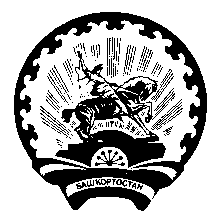 РЕСПУБЛИКА БАШКОРТОСТАН Администрация сельского поселенияМичуринский сельсоветмуниципального районаШаранский район  452638,с. Мичуринск, ул. Лесопарковая ,12  тел.(34769) 2-44-48